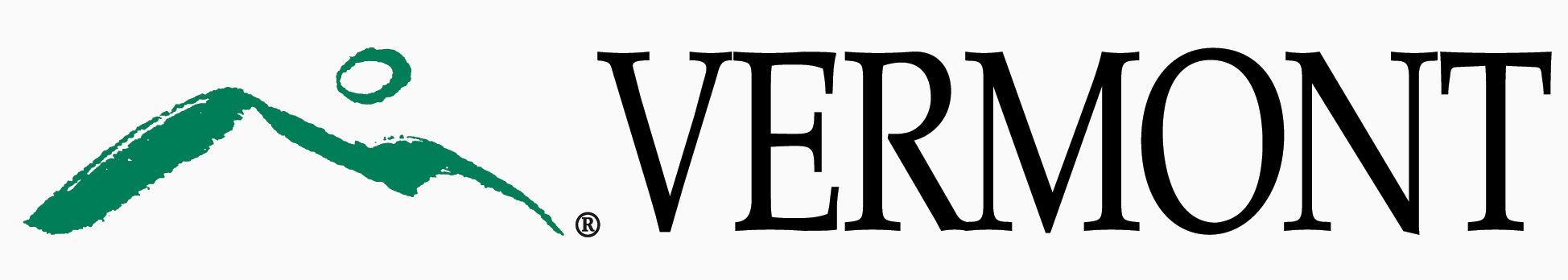 State of Vermont_____________________________________________________________________________________Add Project Name HereProject Kickoff - Meeting Log_____________________________________________________________________________________Prepared By: (Your Name)Date of Publication: mm/dd/yyyy_____________________________________________________________________________________ProjectProject ManagerFacilitatorPurpose of MeetingDate of MeetingAttendees:Agenda Item/TopicDiscussion PointsIntroduction of Meeting ParticipantsPurpose of the projectFrom CharterScopeFrom CharterMajor deliverablesFrom CharterRisksFrom CharterAssumptionsFrom CharterEstimated effort, budget and durationFrom CharterRoles and ResponsibilitiesTeam DirectoryResponsibility MatrixProject Approach and Overall TimelineCommunications ManagementIssue ManagementChange ControlScheduleEtcQuestionsRecap/SummaryKey Decisions MadeAction ItemsAssigned ToDue Date